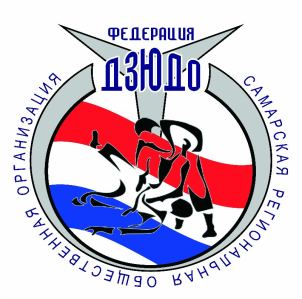 Самарская региональная общественная организация «Федерация Дзюдо». Самара, ул. Агибалова, 7,e-mail: judosamara@mail.ru ,  dzudo63.ruтел. (846)  242-81-62, 242-79-19_________________________________________________________________РЕГЛАМЕНТVI Открытого турнира Самарской области среди юношей и девушек до 18 лет,памяти тренера П.И. Иванникова по дзюдоСоревнования проводятся с 02 по 04 апреля 2018 года в универсальном комплексе «МТЛ Арена» по адресу: г. Самара, ул. Советской Армии, д. 253а. Соревнования являются личными.Соревнования проводятся среди юношей и девушек 2003-2004 г.р. в следующих весовых категориях:юноши– до 46 кг, до 50 кг, до 55 кг, до 60 кг, до 66 кг,до 73 кг,до 81 кг,до 90 кг,свыше 90 кг.девушки до 40 кг, до 44 кг, до 48 кг, до 52 кг, до 57 кг, до 63 кг, до 70 кг, свыше 70 кг.2 апреля 2018 г.– МБОУ СОШ №149 (г. Самара, ул. Солнечная, д. 27)15:00- 19:00 – взвешивание во всех весовых категориях 19:00-20:00–совещание судей, представителей команд 3 апреля 2018 г. -УК МТЛ Арена» (г. Самара, ул. Советской Армии, д. 253а.)08:00-09:00 –довзешивание иногородних команд 10.00 – жеребьевка 11:00 - 16:00 –предварительные поединки в весовых категориях:юноши- до 46 кг, до 55 кг, до 66 кг, до 81 кг, 90+ кг;девушки -до 40 кг, до 48 кг, до 57 кг, до 70 кг. 16:00-17:00- торжественное открытие соревнований17:00- 20:00 – продолжение поединков, финальный блок и награждение победителей и призеров соревнований.4 апреля 2018 г. - УК МТЛ Арена» (г. Самара, ул. Советской Армии, д. 253а)08:00-09:00 –довзешивание иногородних команд10.00 - жеребьевка11:00 - 16:30 –предварительные поединки в весовых категориях:юноши -до 50 кг, до 60 кг, до 73 кг, до 90 кг;девушки - до 44 кг, до 52 кг, до 63 кг, 70+ кг.17:00 –финальный блок и награждение победителей и призеров соревнований.К участию в соревнованиях допускаются спортсмены, прошедшие отбор в своих физкультурно-спортивных соревнованиях и имеющие соответствующую подготовку, а также имеющие членство в ФДР и оплатившие взносы за 2018 год.В состав команды должен входить квалифицированный судья в установленной форме.Предварительные заявки на участие в соревнованиях и проживание необходимо отправлять до 31.03.2018 г. на адрес электронной почты oleg_samara63@mail.ru. Организации, не подтвердившие свое участие, проживанием не обеспечиваются.По вопросам о турнире: Мордвинов Сергей Михайлович 8-937-986-38-86По вопросам о проживании: Супонев Андрей Сергеевич 8-927-005-4-005Предварительные заявки на турнир: Куракин Олег Владимирович 8-927-747-30-93 oleg_samara63@mail.ru